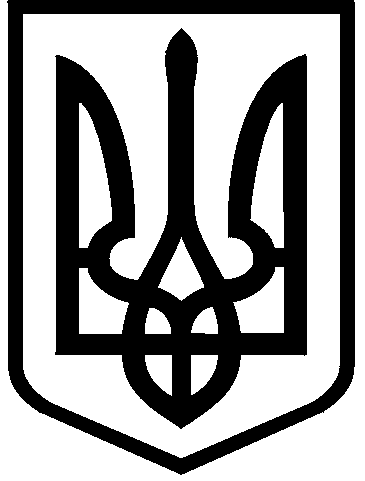 зКИЇВСЬКА МІСЬКА РАДАVIII СКЛИКАННЯПОСТІЙНА КОМІСІЯ КИЇВСЬКОЇ МІСЬКОЇ РАДИ З ПИТАНЬТРАНСПОРТУ, ЗВ’ЯЗКУ ТА РЕКЛАМИ01044, м. Київ, вул. Хрещатик, 36                                                                                   тел./факс:(044)202-73-04Хрещатик 36, V-й поверх,							20.09.2017каб. 514										10:00Порядок денний:1. Інформація Департаменту транспортної інфраструктури, Департаменту інформаційно-комунікаційних технологій про стан реалізації заходів щодо впровадження автоматизованої системи обліку оплати проїзду в міському пасажирському транспорті (на виконання вимог Закону України «Про внесення змін до деяких законодавчих актів України щодо впровадження автоматизованої системи обліку оплати проїзду в міському пасажирському транспорті») (Доповідачі: М.Поворозник, С.Симонов, Ю.Назаров, В.Брагінський, Д.Левченко).2. Про розгляд електронної петиції № 6240 «Обрати проект трирівневої розв’язки реконструкції Шулявського шляхопроводу» (лист керуючого справами Київської міської ради від 16.08.2017 № 225-СК-2876)                     (Доповідачі: О.Спасибко, О.Свистунов, М.Калінін).3. Про розгляд проекту рішення Київської міської ради «Про    затвердження переліку ділянок вулично-дорожньої мережі, на яких     паркування транспортних засобів призводить до зменшення пропускної спроможності та суттєво перешкоджає дорожньому руху» від 31.08.2017        № 08/231-1936/ПР (Доповідач С.Симонов).4. Про розгляд проекту рішення Київської міської ради «Про надання згоди на безоплатні прийняття та передачу основних засобів» від 21.08.2017   № 08/231-1848/ПР (Доповідач С.Симонов).5. Про розгляд проекту рішення Київської міської ради «Про майнові   питання, пов'язані з будівництвом багатофункціонального житлового комплексу на вул. Краснова, 25 у Святошинському районі» від 18.11.2016                           № 08/231-4662/ПР (Доповідач С.Принада).6. Про розгляд проекту рішення Київської міської ради «Про надання      дозволу на розроблення проекту землеустрою щодо відведення земельної ділянки КП «КИЇВПАСТРАНС» на вул. Миколи Краснова, 25 у                   Святошинському районі м. Києва для будівництва багатофункціонального житлового комплексу» (К-26326) від 19.04.2016 № 08/231-1895/ПР              (Доповідач О.Поліщук).7. Про розгляд проекту рішення Київської міської ради «Про надання дозволу на розроблення проекту землеустрою щодо відведення земельної ділянки комунальному підприємству «Дирекція будівництва                    шляхово-транспортних споруд м. Києва» на вул. Набережно-Луговій,        вул. Межигірській у Подільському районі м. Києва для будівництва Подільського мостового переходу та сумісної з ним лінії метрополітену»      (К-30690 )від 22.08.2017 № 1895/ПР (Доповідач О.Поліщук).8. Про повторний розгляд проекту рішення Київської міської ради «Про передачу земельної ділянки ОБСЛУГОВУЮЧОМУ КООПЕРАТИВУ          «ЖИТЛОВО-БУДІВЕЛЬНИЙ КООПЕРАТИВ «ПОЛОВЕЦЬКИЙ» для               будівництва, обслуговування об'єкту транспортної інфраструктури (під'їзди) та створення території загального користування у                     пров. Татарському, 2 у Шевченківському районі м. Києва» (Д-7569)           від 22.03.2017 № 08/231-779/ПР (Доповідач О.Поліщук).9. Про повторний розгляд проекту рішення Київської міської ради «Про передачу громадянці Демяненко К.А. у приватну власність земельної ділянки для індивідуального гаражного будівництва на                               вул. Квітки Цісик, 29-б в Оболонському районі м. Києва» (А-21825)            від 12.12.2016 № 08/231-4874/ПР (Доповідач О.Поліщук).10. Про розгляд проекту рішення Київської міської ради «Про            поновлення ПУБЛІЧНОМУ АКЦІОНЕРНОМУ ТОВАРИСТВУ          «УКРАЇНСЬКА АВТОМОБІЛЬНА КОРПОРАЦІЯ» договору оренди земельної ділянки для влаштування, експлуатації та обслуговування       автостоянки на вул. Академіка Туполєва, 19 у Святошинському районі               м. Києва та внесення змін до нього» (А-21597) від 18.12.2015                           № 08/231-254/ПР (Доповідач О.Поліщук).11. Про розгляд проекту рішення Київської міської ради «Про        поновлення договору оренди земельних ділянок публічному акціонерному товариству «Українська автомобільна корпорація» для влаштування гостьової стоянки та під'їзних шляхів для експлуатації діючої станції  технічного обслуговування на Харківському шосе, 179 у Дарницькому      районі м. Києва та внесення змін до нього» (А-21145) від 11.04.2016                               № 08/231-1747/ПР (Доповідач О.Поліщук).12. Про розгляд проекту рішення Київської міської ради «Про надання     дозволу на розроблення проекту землеустрою щодо відведення земельної ділянки ПУБЛІЧНОМУ АКЦІОЕРНОМУ ТОВАРИСТВУ «УКРТЕЛЕКОМ» на просп. Василя Порика, 12а у Подільському районі       м. Києва для експлуатації та обслуговування існуючої автоматичної             телефонної станції» (К-28049) від 04.01.2017 № 08/231-8/ПР               (Доповідач О.Поліщук).	13. Про розгляд проекту рішення Київської міської ради «Про надання    дозволу на розроблення проекту землеустрою щодо відведення земельної ділянки ТОВ «Концерн Європа» на перетині Столичного шосе та                 вул. Академіка Заболотного у Голосіївському районі м. Києва для                   будівництва та обслуговування об'єктів транспортної інфраструктури   (реконструкції транспортної розв'язки по вул. Заболотного з коригуванням червоних ліній)» (К-20859) від 22.03.2016 № 08/231-1402/ПР                     (Доповідач О.Поліщук).14. Про розгляд проекту рішення Київської міської ради  «Про надання дозволу на розроблення проекту землеустрою щодо відведення земельної ділянки ТОВ «ЛС Україна» на вул. Резервній, 29-г в Оболонському районі          м. Києва  для  експлуатації та обслуговування гаражних,  складських та офісних будівель» (К-29254) від 28.03.2017 № 08/231-849/ПР                     (Доповідач О.Поліщук).	15. Про розгляд проекту рішення Київської міської ради «Про передачу земельних ділянок ТОВАРИСТВУ З ОБМЕЖЕНОЮ   ВІДПОВІДАЛЬНІСТЮ «ВЕСТ ОЙЛ ГРУП» для експлуатації та          обслуговування автозаправного комплексу на шосе Столичному, 96 у                 Голосіївському районі м. Києва» (А-21358) від  20.01.2016 № 08/231-456/ПР (Доповідач О.Поліщук).16. Про розгляд проекту рішення Київської міської ради «Про поновлення договору оренди земельної ділянки кооперативу по будівництву та експлуатації індивідуальних гаражів Голосіївського району м. Києва «Голосіївський» для експлуатації та обслуговування гаражів на вул. Полковника Потєхіна, 3-7 у Голосіївському районі м. Києва» (А-10182) від 31.05.2016 № 08/231-2426/ПР (Доповідач О.Поліщук).17. Про розгляд проекту рішення Київської міської ради «Про надання дозволу на розроблення проекту землеустрою щодо відведення земельної ділянки гаражному кооперативу «Каштан» на вул. Великій Окружній, 1 у Голосіївському районі м. Києва для експлуатації та обслуговування          гаражів» (К-23013) від 18.08.2016 № 08/231-3508/ПР (Доповідач О.Поліщук).18. Про розгляд проекту рішення Київської міської ради «Про надання дозволу на розроблення проекту землеустрою щодо відведення земельної ділянки гаражно-будівельному кооперативу-товариству «Космос-2» на  вул. Метрологічній, 2-а у Голосіївському районі м. Києва для експлуатації та обслуговування гаражів» (К-26360) від 18.08.2016 № 08/231-3494/ПР (Доповідач О.Поліщук).19. Про організаційні питання щодо діяльності робочих груп створених згідно з протокольними рішення постійної комісії Київської міської ради з           питань транспорту, зв’язку та реклами.20. Про розгляд депутатського звернення депутата Київської міської ради О.Пабата від 16.05.2017 № 08/8691 щодо питання забезпечення доступності користування запинками громадського пасажирського транспорту для людей з обмеженими можливостями (Доповідач О.Пабат).21. Розгляд листа заступника голови Київської міської державної адміністрації О.Резнікова від 01.08.2017 № 08/13370 стосовно надання кандидатів до складу конкурсної комісії з проведення конкурсного відбору на заміщення вакантної посади директора КП «Київреклама» у кількості —             1 особа.	22. Розгляд листа в.о. начальника управління з питань реклами виконавчого органу Київської міської ради (Київської міської державної адміністрації) Н.Гончарової від 22.08.2017 № 08/14561 стосовно надання кандидатів до складу конкурсної комісії з проведення конкурсного відбору на заміщення вакантної посади директора КП «Київреклама» у кількості —             2 особи.23. Розгляд листа в.о. начальника управління з питань реклами виконавчого органу Київської міської ради (Київської міської державної адміністрації) Н.Гончарової від 06.09.2017 № 076-348 стосовно надання кандидатів до складу спільної комісії з вивчення ситуації щодо відповідності вимогам законодавства розміщення рекламоносіїв у межах червоних ліній вулиць і доріг м. Києва.24. Розгляд листа Департаменту транспортної інфраструктури від 23.08.2017 № 08/14446 стосовно надання представників для включення до складу комісії з визначення відновної вартості об’єкта благоустрою.25. Про розгляд звернення голови тимчасової контрольної комісії Київської міської ради з питань перевірки діяльності автозаправних станцій      (в тому числі газових) нафтосховищ (терміналів) на території міста Києва         В.Васильчука від 26.07.2017 № 08/13108 щодо напрацювання Порядку для приведення відносин у сфері діяльності автозаправних станцій (в тому числі газових) нафтосховищ (терміналів) на території міста Києва до норм законодавства (Доповідач В.Васильчук).26. Про розгляд депутатського звернення депутатів Київської міської ради Г.Свириденко та М.Кочур від 25.07.2017 № 08/12943 щодо пропозиції              виключити з проекту рішення Київської міської ради № 1347 «Про внесення змін до таблиці № 1 до додатка 5 до рішення Київської міської ради від 23 червня 2011 року № 242/5629 «Про встановлення місцевих податків і зборів у  м. Києві», з переліку додатка 5 адресу вул. Приозерна (навпроти буд. 2-в) (Доповідачі: Г.Свириденко, М.Кочур).27. Про розгляд депутатського звернення депутата Київської міської ради В.Шарія від 15.08.2017 № 08/14204 щодо вжиття відповідних заходів та           перевірки факту самовільного зайняття земельної ділянки для розташування  фіксованих місць платного паркування транспортних засобів за адресою         вул. Милославська, 6 у Деснянському районі м. Києва (Доповідач В. Шарій).28. Про розгляд депутатського звернення депутата Київської міської ради Н. Приходько від 21.08.2017 № 08/14481 щодо виключення з переліку         паркувальних майданчиків проекту рішення Київської міської ради № 1347 «Про внесення змін до таблиці № 1 до додатка 5 до рішення Київської міської ради від 23 червня 2011 року № 242/5629 «Про встановлення місцевих податків і зборів у м. Києві» паркувального майданчика за адресою вул. Маршала           Тимошенка, 13А (Доповідач Н.Приходько).29. Різне.Голова комісії 							           О.Окопний